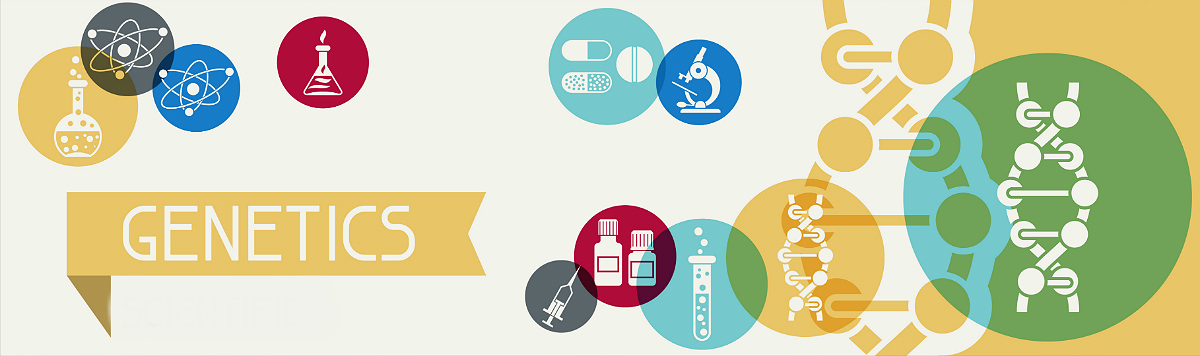 Genetics Research Project The genetic disease I’m researching is                            . 
The following people actively contributed in researching and writing this project:Helpful Websites:Learn.Genetics Utah: http://learn.genetics.utah.edu/content/disorders/singlegene/ Infotopia: http://www.infotopia.info The World Health Organization (WHO): http://www.who.int/en/  Mayo Clinic: http://www.mayoclinic.org/Centers for Disease Control and Prevention (CDC): https://www.cdc.gov 


Genetic Disorders *class copy please do not write on *Rubric for Genetic Conditions Group Research  (_46__ points)Project Visual  Rubric (40)First NameLast NameWhat sections did they work on?CategoryGuidingQuestionsResearch(Must be in paragraph form.)Sources
(The site  name AND the link)Explanation of Genetic Disorder→ What are the symptoms of the genetic disorder?→ How is the disease viewed in one or more cultures? → Who is most at risk for the disease?→ Include two pictures related to the disease.Role of DNA→ What is the structure and function of DNA?→ explain how DNA causes this genetic disorder? Is there a specific mutation or extra gene that causes this disorder? → Your research must include the words: DNA, DNA sequence, base pairs, chromosome, double helix, geneMeiosis→ Summarize what happens in the process of meiosis.→ How does the creation of gametes (sex cells) lead to the genetic disorder?→ Your research must include the words: Meiosis, gametes/sex cells, chromosomesInheritance→ What is the probability that this genetic disorder is passed from parent to offspring?→ Use a Punnett square to explain the probability.→ Your research must include the words: Inheritance, heterozygous/carrier, homozygous, recessive, dominant, trait, allele, genotype, phenotype, carrierBuilding Awareness → What are ways in which society has bullied or caused harm to people with this genetic disorder? → What can society do to provide support or resources to assist folks with this genetic disorder? → What language should be used when addressing people with this genetic disorder? What language should not be used? Genetically Inherited AchondroplasiaGenetically Inherited Breast cancerCystic fibrosisDown syndromeHemophilia AAdult-Onset Huntington’s diseaseParkinson’s diseaseSickle cell diseaseTay-Sachs diseasePhenylketonuriaColor BlindnessTurner syndromeKlinefelter syndromeAndrogen insensitivity syndrome5-alpha reductase deficiencyHarlequin IchthyosisFibrodysplasia ossificans progressivaFatal Familial InsomniaXeroderma pigmentosumTreacher Collins syndromePolydactyly (Extra fingers or toes)10 Points 8 Points6 Points4 Points2 Points0 PointsExplanation of Genetic DisorderClearly and correctly answers all of the five questions from the research document - Explanation of Genetic Disorder Section. . Clearly and correctly answers four of the five questions from the research document - Explanation of Genetic Disorder Section.Clearly and correctly answers three of the five questions from the research document - Explanation of Genetic Disorder Section.Clearly and correctly answers two of the five questions from the research document - Explanation of Genetic Disorder Section.Clearly and correctly answers one of the five questions from the research document - Explanation of Genetic Disorder Section. No explanation of genetic disorder.Genetic Processes Leading to the DiseaseClearly and correctly answers both of the two section questions and includes  all  of the keywords. Clearly and correctly answers both of the two section questions but is missing 2-3 of the keywordsClearly and correctly answers both of the two section  questions but is missing 4 or more keywords. Clearly and correctly answers one of the two section questions and includes all of the keywords.Clearly and correctly answers one of the two section  questions but is missing keywords.No explanation of genetic processes leading to the diseasePunnett Squares ORMeiosis sketchesAll five punnett squares done correctly  with percentage OrMeiosis sketch includes all relevant details of chromosome numbersFour punnett squares done correctly with percentages Three punnett squares done correctly with percentagesOrMeiosis sketch is included but lacks detail (i.e. number of chromosomes)Two punnett squares done correctly with percentagesOne punnett square done correctly and percentage No punnett square providedOrNo meiosis sketch providedPunnett Square explanations Or Meiosis Explanation Correct and detailed  explanation of the punnett squares or meiosis sketch with all the keywordsCorrect and detailed explanation of the punnett squares or meiosis sketch with 2 keywords missingCorrect and detailed explanation of the punnett squares or meiosis sketch with 3 keywords missingCorrect and detailed explanation of the punnett squares or meiosis sketch with 4 keywords missingCorrect and clear explanation of the punnett squares or meiosis sketch, but no keywords usedNo explanations provided for punnett squares or meiosis sketch Building Awareness → What are ways in which society has bullied or caused harm to people with this genetic disorder? → What can society do to provide support or resources to assist folks with this genetic disorder? → What language should be used when addressing people with this genetic disorder? What language should not be used?N/AN/ADetailed and correctly answers all questions Detailed and correctly answers two questions Detailed and correctly answers one question  No call to action.10 points 6 points 4 points OrganizationAll the information is easy to read, see or hear. The topic is clear and visible. The information is in a logical sequence. The presentation is appropriate for the topic and audience.It contains written work, visual work , and verbal information.  All the information is easy to read, see or hear. The topic is clear and visible. The information is in a logical sequence. The presentation is appropriate for the topic and audience.It contains written work, visual work , and verbal information.  All the information is easy to read, see or hear. The topic is clear and visible. The information is in a logical sequence. The presentation is appropriate for the topic and audience.It contains written work, visual work , and verbal informationContentScientific information is on topic and accurate. References appropriate language for people with the genetic disorder. Technical terms are well-defined in language appropriate for the target audience.There is an obvious conclusion summarizing the presentation.Explains all of the following: Who is at risk What are the symptomsHow it is passed downReferences all of the following classroom content: Punnett squares DNAMeiosisInheritanceChromosomesScientific information is on topic and accurate. References appropriate language for people with the genetic disorder. Technical terms are well-defined in language appropriate for the target audience.There is an obvious conclusion summarizing the presentation.Explains all of the following: Who is at risk What are the symptomsHow it is passed downReferences all of the following classroom content: Punnett squares DNAMeiosisInheritanceChromosomesScientific information is on topic and accurate. References appropriate language for people with the genetic disorder. Technical terms are well-defined in language appropriate for the target audience.There is an obvious conclusion summarizing the presentation.Explains all of the following: Who is at risk What are the symptomsHow it is passed downReferences all of the following classroom content: Punnett squares DNAMeiosisInheritanceChromosomesGraphicsContains images of people with genetic disorder.Relevant graphic that explains the genetic disorders heredity and cause. Graphics have an explanation written  and verbal. Graphics are clear and labeled. Two or more graphics explaining the genetic disorder are used. Contains images of people with genetic disorder.Relevant graphic that explains the genetic disorders heredity and cause. Graphics have an explanation written  and verbal. Graphics are clear and labeled. Two or more graphics explaining the genetic disorder are used. Contains images of people with genetic disorder.Relevant graphic that explains the genetic disorders heredity and cause. Graphics have an explanation written  and verbal. Graphics are clear and labeled. Two or more graphics explaining the genetic disorder are used. PresentationThe purpose of the presentation is visual and clear. Speakers maintains good eye contact with the audience and is appropriately animated (e.g., gestures, moving around, etc.).Speaker uses a clear, audible voice.Visual aids are well prepared, informative, effective, and not Distracting.Information was well communicated and all members participated. The purpose of the presentation is visual and clear. Speakers maintains good eye contact with the audience and is appropriately animated (e.g., gestures, moving around, etc.).Speaker uses a clear, audible voice.Visual aids are well prepared, informative, effective, and not Distracting.Information was well communicated and all members participated. The purpose of the presentation is visual and clear. Speakers maintains good eye contact with the audience and is appropriately animated (e.g., gestures, moving around, etc.).Speaker uses a clear, audible voice.Visual aids are well prepared, informative, effective, and not Distracting.Information was well communicated and all members participated.